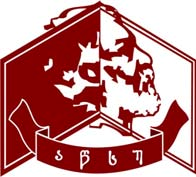 Akaki Tsereteli State University Faculty of Business, Law and Social Science                “Approved”Rector:                                  Prof. G.GavtadzeProtocol N 28(13/14) of session of Academic Council .     09.01.2014 .                   “Approved”Dean:                                Prof. A.BakuradzeProtocol N10   of session of Faculty Council16 .10. 2013. Education Program of MaterLeadership and Management in Higher EducationKutaisi2014The name of the program: Leadership and Management in Higher EducationAcademic Degree: Master of Education ManagementThe volume of the program in credits : Educational program involves 120 ECTS credits. One credit is equal to 25 academic hours at ATSU. Program duration is 2 academic years, 4 semesters.Language of the program: EnglishProgram prerequisits: Bachelors degree or equivalent;Successful passing of ATSU exam. University exam will be conducted according   to the ATSU regulation for MA programs. Information can be found at University web site. Applicants should have at least B1 level English proficiency ( could be poved by successfully passing the university exam in English or provide with international certificate of at least B2level).Program description:The goal of the program is to prepare self-motivated leader, ready to lead successfully in a changing context of High Education, who can communicate  effectively and act collaboratively in local national and international context.They will be able:•	To contribute to the improvement of high education system management and foster and support organizational change.•	To assist in areas of strategic planning and decision-making.•	To develop research skills needed for action research and student oriented teaching , exercised full knowledge of economical , political, legal and theoretical issues involved.program analoges: Bath Spa University -  http://www.bathspa.ac.uk/schools/education/courses/postgraduate/education-leadership-and-managementMiddlesex University - http://www.mastersportal.eu/studies/7728/education.htmlInternational Black Sea University - http://bm.ibsu.edu.ge/index.php/ka/programs-ge/master-geIlia State University - http://www.iliauni.edu.ge/files/pdf/Masters_program_in_Educatio_Administrati.pdfArmanian State Pedaggogical University -  http://www.armspu.am/aboutus/ln/en/t/876.2. Learning Outcomes: After completing  Education Program - Leadership and Management in Higher Education - the graduates will be able to formulate following Competencies:Knowledge and Understanding of:the values*,  principles and practices support good leadership and management in the European Higher Education Area;the roles, responsibilities and benefits of universities within their societies, as seen from various perspectives;the seminal literature on student-centered approaches to the provision and enhancement o higher education;Guiding principles and good practices in quality assurance, policy development, change management, and governance that can be applied to enhance quality in higher education.Applying  Knowledge:The key challenges that universities face in supporting the development of their students and staff, and addressing the needs of their local/national communities and stakeholders;How knowledge of ways that students learn and experience higher education(within and outside the curriculum) can be used to improve teaching and professional practices;The ways that management processes can be set standards, and applied to support the attainment of the strategic objectives of university departments and services.Making  Judgment:Use of key tools and methods of (qualitative and quantitative) data collection, interpretation and presentation;Collect, analyze and present data in an ethical and effective manner;Reflect critically upon aspects of their own professional practice, and identify opportunities for self-improvement;Communication Skills:Writing, communication and presentation of reports and other documents in clear and scholarly styles;Use of digital technology to support and enhance the effectiveness of professional               activities.Address opportunities to improve  higher education, based upon sound knowledge of management principles and the application of good leadership, communication and teamwork skills.Learning Skills:Design, undertake and present (through dissertation or project work) a substantial piece of original research on a contemporary challenge in higher education;Leading learning and research independently;Self-evaluation skills.Values  Contribute to the development of a professional Community of practice, though the sharing of ideas, outputs and activities;Develop values to respect other peoples’ opinion and attitudes; Conception of  educational problems in multicultural context;Develop values of professional honesty.Akaki Tsereteli State University, Kutaisi, GeorgiaCharts of competencesAkaki Tsereteli State UniversityAkaki Tsereteli State UniversityAkaki Tsereteli State UniversityAkaki Tsereteli State UniversityAkaki Tsereteli State UniversityAkaki Tsereteli State UniversityAkaki Tsereteli State UniversityAkaki Tsereteli State UniversityAkaki Tsereteli State UniversityLeadership and Management in Higher EducationLeadership and Management in Higher EducationLeadership and Management in Higher EducationLeadership and Management in Higher EducationLeadership and Management in Higher EducationLeadership and Management in Higher EducationLeadership and Management in Higher EducationLeadership and Management in Higher EducationLeadership and Management in Higher Education1Core courses - 54 ECTS.2Free credit-6 ECTS3elective courses - 24 ECTS4Internships - 6 ECTS5master thesis - 30 cr.(I-IV Semester)(I-IV Semester)(I-IV Semester)(I-IV Semester)(I-IV Semester)(I-IV Semester)(I-IV Semester)(I-IV Semester)(I-IV Semester)(I-IV Semester)№Course Credits
Numbertotal hourslec/gr.wrk/ex/indSemestersSemestersSemestersSemesters№Course Credits
Numbertotal hourslec/gr.wrk/ex/indIIIIIIIV1Research methodology/action researchC615015/30/6/9962Curriculum Development and teaching theoriesC615015/30/6/9963Leadership in higher EducationC615015/30/3/10264Communicative technologies and StrategiesC615015/30/3/102 65Educational Policy and World Education systems (best practices)C615015/30/3/1026306Management and strategic planning in High EducationC615015/30/3/10267Higher Education AdministrationC615015/30/3/10268Assessment Systems and Evaluation in higher EducationC615015/30/6/9969Quality  Assurance in higher educationC615015/30/6/99610Internship C615045/10563011Elective courseE6150612Elective courseE6150613Elective courseE6150614Elective courseE6150615Free creditF6150616Master ThesisC303017Elective courses618Academic Writing615015/30/6/9919HR Management615015/30/3/10220Sociology of education615015/30/6/9921General and high education Psychology615015/30/6/9922Educational Management in Global Environment615015/30/3/10223Education and Economy615015/30/3/10224Fund Raising and Project Management  615015/30/6/9925Financial  management of Education615015/30/3/102Research methodology/action research Curriculum Development and teaching theoriesLeadership in higher EducationCommunicative technologies and StrategiesEducational Policy and World Education systemsManagement and strategic planning in High EducationFund Raising and Project ManagementAssessment Systems and Evaluation in HEQuality  Assurance in higher educationInternship Master thesisAcademic  WritingHR ManagementSociology of educationGeneral and high education PsychologyEducational Management in Global EnvironmentEducation and EconomyHigher Education AdministrationFinancial Management of Education12345678910111819202122232425Knowledge and understandingXXXXXXXXXXXXXXXXXXApplying KnowledgeXXXXXXXXXXXXXXXXXXXMaking JudgmentXXXXXXXXXXXXXXXXCommunicative SkillsXXXXXXXXXXXXXXXXLearning SkillsXXXXXXXXValuesXXXXXXXXXXXXXX